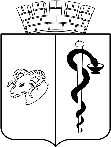 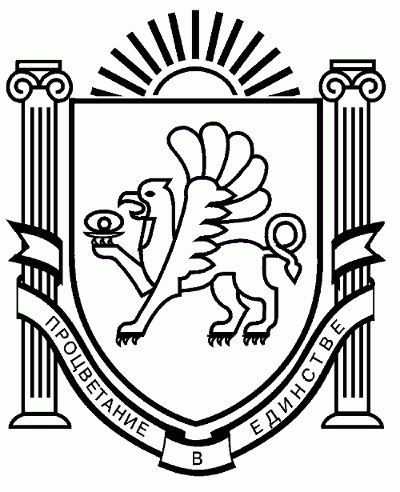 АДМИНИСТРАЦИЯ ГОРОДА ЕВПАТОРИИРЕСПУБЛИКИ КРЫМПОСТАНОВЛЕНИЕ     _______________                                                                                                № ___________ЕВПАТОРИЯО внесении изменений в постановление администрации города Евпатории Республики Крым от 22.09.2020 № 1690-п «Об утверждении муниципальной программы «Профилактика терроризма и экстремизма на территории муниципального образования городской округ Евпатория Республики Крым»В соответствии со ст. 179 Бюджетного кодекса Российской Федерации, Федеральным законом от  № 131-ФЗ «Об общих принципах организации местного самоуправления в Российской Федерации», Законом Республики Крым от  № 54-ЗРК «Об основах местного самоуправления в Республике Крым», руководствуясь Уставом муниципального образования городской округ Евпатория Республики Крым, постановлениями администрации города Евпатории Республики Крым от 26.07.2021 №1325-п «О внесении изменений в постановление администрации города Евпатории Республики Крым, от 19.02.2019 №217-п «Об утверждении порядка разработки, реализации и оценки эффективности муниципальных программ городского округа Евпатория Республики Крым», от 05.02.2016 №212-п «Об утверждении положения о порядке подготовки нормативных правовых и правовых актов администрации города Евпатории Республики Крым», от 30.08.2021 № 1771-п «Об утверждении перечня муниципальных программ городского округа Евпатория Республики Крым» с изменениями от 15.09.2021 № 1857-п, в связи с разработкой проекта бюджета муниципального образования городской округ Евпатория Республики Крым на 2023 год и на плановый период до 2024 и 2025 годов, администрация города Евпатория Республики Крым п о с т а н о в л я е т:        1. Внести изменения в постановление администрации города Евпатории Республики Крым от 22.09.2020 № 1690-п «Об утверждении муниципальной программы «Профилактика терроризма и экстремизма на территории муниципального образования городской округ Евпатория Республики   Крым», с изменениями от 09.06.2021 № 895-п, от 25.10.2021 № 2152-п, утвердив муниципальную программу «Профилактика терроризма и экстремизма на территории муниципального образования городской округ Евпатория Республики Крым» в новой редакции. Прилагается.	2. Настоящее постановление вступает в силу со дня его обнародования на официальном портале Правительства Республики Крым - http://rk.gov.ru  в разделе: муниципальные образования, подраздел - Евпатория, а также на официальном сайте муниципального образования городской округ Евпатория Республики Крым - http://my-evp.ru в  разделе Документы,  подраздел  - Документы администрации города в  информационно-телекоммуникационной  сети  общего пользования, а  также путём опубликования   информационного сообщения о нем в печатных средствах массовой информации,  утвержденных органом местного самоуправления городского округа Евпатории Республики Крым.	3. Контроль за исполнением настоящего постановления оставляю за собой. Врио главы администрации городаЕвпатории Республики Крым                                                          А.А. Лоскутов